от 25 июня 2015			         			                          		№621О признании многоквартирного домааварийным и подлежащим сносуНа основании заключения межведомственной комиссии по признанию помещения жилым помещением, жилого помещения непригодным для проживания и многоквартирного дома аварийным и подлежащим сносу или реконструкции на территории МО «Город Мирный» от 27.05.2015, руководствуясь Гражданским кодексом Российской Федерации, Жилищным кодексом Российской Федерации, Федеральным законом от 06.10.2003 № 131-ФЗ «Об общих принципах организации местного самоуправления в Российской Федерации», постановлением Правительства Российской Федерации от 28.01.2006 № 47 «Об утверждении Положения о признании помещения жилым помещением, жилого помещения непригодным для проживания и многоквартирного дома аварийным и подлежащим сносу или реконструкции», городская Администрация постановляет:1.    Признать многоквартирный жилой дом № 8, расположенный по адресу: г. Мирный, ул. 40 лет Октября, аварийным и подлежащим сносу.2.  Жилищному отделу городской Администрации (Меньшенина И. Г.) направить собственникам помещений в многоквартирном жилом доме, указанном в п. 1 настоящего Постановления, требование осуществить его снос в месячный срок.3.  Опубликовать настоящее Постановление в порядке, установленном Уставом МО «Город Мирный».4.     Настоящее Постановление вступает в силу со дня его опубликования.5.  Контроль исполнения настоящего Постановления возложить на 1-го Заместителя Главы Администрации по ЖКХ, имущественным и земельным отношениям С.В. Корнилова.Глава города                                                                      	                     А.В. Басыров АДМИНИСТРАЦИЯМУНИЦИПАЛЬНОГО ОБРАЗОВАНИЯ«Город Мирный»МИРНИНСКОГО РАЙОНАПОСТАНОВЛЕНИЕ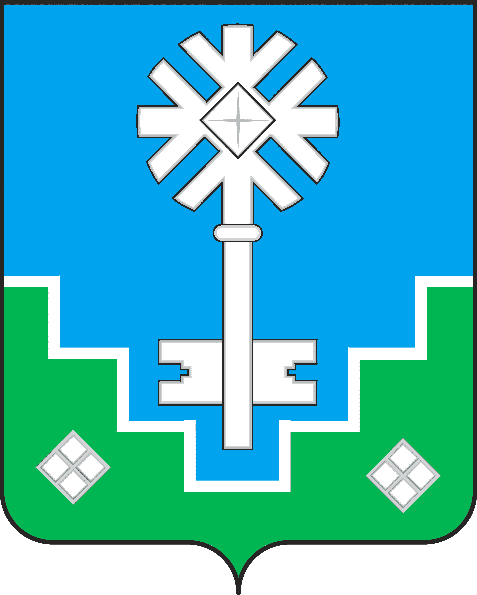 МИИРИНЭЙ ОРОЙУОНУН«Мииринэй куорат»МУНИЦИПАЛЬНАЙ ТЭРИЛЛИИ ДЬАhАЛТАТАУУРААХ